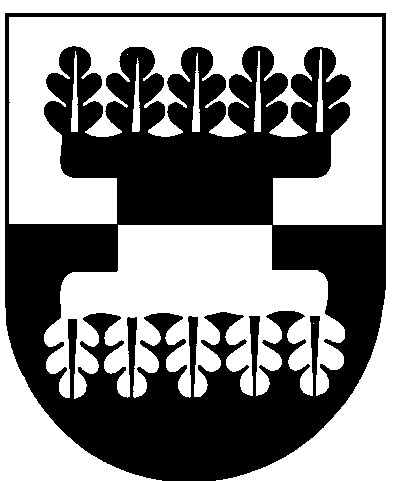 ŠILALĖS RAJONO SAVIVALDYBĖS ADMINISTRACIJOSDIREKTORIUSĮSAKYMASDĖL 2013 M. LAPKRIČIO 14 D. ADMINISTRACIJOS DIREKTORIAUS ĮSAKYMO NR. DĮV-1531 „ DĖL ŠILALĖS RAJONO SAVIVALDYBĖS MEDŽIOJAMŲJŲ GYVŪNŲ PADARYTOS ŽALOS ŽEMĖS ŪKIO PASĖLIAMS, ŪKINIAMS GYVŪNAMS  IR MIŠKUI NUOSTOLIŲ SKAIČIAVIMO KOMISIJOS SUDARYMO IR KOMISIJOS VEIKLOS NUOSTATŲ PATVIRTINIMO“ PAKEITIMO2016 m. liepos 18 d. Nr. DĮV- 1176Šilalė	  Vadovaudamasi Lietuvos Respublikos vietos savivaldos įstatymo 18 straipsnio 1 dalimi:1. P a k e i č i u Šilalės rajono savivaldybės administracijos direktoriaus 2013 m. lapkričio 14 d. įsakymo Nr. DĮV-1531 „Dėl Šilalės rajono savivaldybės medžiojamųjų gyvūnų padarytos žalos žemės ūkio pasėliams, ūkiniams gyvūnams  ir miškui nuostolių skaičiavimo komisijos sudarymo ir komisijos veiklos nuostatų patvirtinimo“ 1 punktą ir i š d ė s t a u jį taip:„1. S u d a r a u Šilalės rajono savivaldybės Medžiojamųjų gyvūnų padarytos žalos žemės ūkio pasėliams, ūkiniams gyvūnams ir miškui nuostolių skaičiavimo komisiją:  	Algimantas Olendra, Žemės ūkio skyriaus vedėjas, komisijos pirmininkas;  	Aurimas Lukoševičius, Žemės ūkio skyriaus specialistas, komisijos pirmininko pavaduotojas;	  Saulius Austrevičius, VĮ Tauragės miškų urėdijos miško apsaugos inžinierius, narys;            Virginija Bukauskienė, Teisės ir viešosios tvarkos skyriaus vyr. specialistė, narė;            Edgaras Laurinavičius, Žemės ūkio skyriaus vyr. specialistas, narys;	  Danutė Norkevičienė, VĮ Rietavo miškų urėdijos miško želdinimo ir apsaugos inžinierė, narė;		Aurelija Staškutė, Valstybinės maisto ir veterinarijos tarnybos Šilalės valstybinės maisto ir veterinarijos tarnybos vyriausioji veterinarijos gydytoja – inspektorė, narė, jos nesant deleguotas Valstybinės maisto ir veterinarijos tarnybos Šilalės valstybinės maisto ir veterinarijos tarnybos specialistas.		Seniūnijos, kurioje yra padaryti medžiojamųjų gyvūnų nuostoliai, seniūnas“.2. P a k e i č i u Šilalės rajono savivaldybės administracijos direktoriaus 2013 m. lapkričio 14 d. įsakymo Nr. DĮV-1531 „Dėl Šilalės rajono savivaldybės Medžiojamųjų gyvūnų padarytos žalos žemės ūkio pasėliams, ūkiniams gyvūnams  ir miškui nuostolių skaičiavimo komisijos sudarymo ir komisijos veiklos nuostatų patvirtinimo“ 2 punktu patvirtintų Šilalės rajono savivaldybės Medžiojamųjų gyvūnų padarytos žalos žemės ūkio pasėliams, ūkiniams gyvūnams ir miškui nuostolių skaičiavimo  komisijos veiklos nuostatų 20 punktą  ir i š d ė s t a u jį taip:	„20. Visus surašytus aktus Komisijos pirmininkas registruoja kompiuterinėje laikmenoje, nurodydamas akto numerį ir datą, pareiškėją, seniūniją, kurioje padaryta žala, žemės sklypo savininką, sklypo plotą ir adresą, pažeistos žemės ūkio kultūros pavadinimą, ūkinio gyvūno pavadinimą, medžiotojų būrelio pavadinimą ir padarytos žalos atlyginimą eurais.“		2. Į p a r e i g o j u paskelbti šį įsakymą Šilalės rajono savivaldybės interneto svetainėje www.silale.lt.Šis įsakymas gali būti skundžiamas Lietuvos Respublikos administracinių bylų teisenos įstatymo nustatyta tvarka.Direktoriaus pavaduotoja,pavaduojanti direktorių	Vera MacienėSUDERINTA	                                                                       SUDERINTA                                                              SUDERINTATeisės ir viešosios tvarkos skyriaus	Teisės ir viešosios tvarkos skyriaus	Žemės ūkio skyriaus vedėjasvyr. specialistė 	kalbos tvarkytojaRegina Kvederienė	Aldona Špečkauskienė	Algimantas Olendra2016-07-		2016-07-	2016-07-ParengėŽemės ūkio skyriaus vyr. specialistasEdgaras Laurinavičius       2016-06-                              Išsiųsti: Komisijai, seniūnijoms